*For semester long internship as per clause number 4.E.6 of CBCS B. Tech Ordinance.^ - Report submission, end semester presentation and viva^^ - Mid semester examination (viva/presentation)Industrial Drives[8th Semester, Fourth Year][Pre-requisites: Basic Electrical Engineering (EL10I022EL)] Course ObjectivesTo make the students significance of electrical drives in industryTo acquaint the students with the speed and torque control techniques.Code EL108301ELCourse Content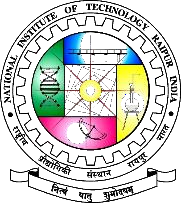 UNIT 1 Industrial Drives FundamentalsIntroduction, Classification of Industrial Drives, Requirements of Industrial Drives, Dynamics of Electrical Drives; Review of Torque-Speed Characteristics of DC and AC Motors including Motoring and Braking, Basics of Industrial Motor Control.Unit 2 DC DrivesPhase-Controlled DC Drives and control: Converter fed DC Drives; Control of DC Motor Drives; Torque Speed Characteristics of Converter-fed DC Drives, Chopper Controlled DC Drives (Single and Multi-quadrant Operation), Motoring and Braking operations, Ward Leonard Drive, Brushless DC motor Drives.Unit 3 AC DrivesPhase-Controlled AC Drives and control: Stator Voltage Control, Voltage Source Inverter (VSI) fed induction motor drive, Current Source Inverter (CSI) fed induction motor drive, Variable voltage variable frequency control of induction motor, Slip speed control of induction motor, Constant Volt/Hz control with slip speed regulation, Slip Power Recovery Scheme, Closed-loop control.Unit 4 Industrial Application of Electrical DrivesElectric Traction Drives: Requirement of Traction motors, Drives used Steel Mill, Cement Mill, Rolling Mill Drive, Kiln Drive, Textile Industry, Paper Industry, Crane Drives, Sugar Mill, Petrochemical Industry Losses in Electrical Drives, Energy efficient Operation of Drives, Improvement of power factor, Energy Savings with Variable Speed Drives Solar and Battery Powered Drives.Course Materials Required Text: TextbooksGopal K. Dubey, Narosa ,"Fundamentals of Electrical Drives", Second Edition ,2010.R. Krishnan, "Electric Motor Drives: Modeling, Analysis, and Control", Pearson Education India, 1st edition, 2015.Vedam Subrahmanyam, "Electric Drives: Concepts and Applications", McGraw Hill Education, 2ndedition	2017.Theodore Wildi , "Electric Machines Drives and Power Systems", Pearson Education, 6th edition,2013.Optional Materials: Reference BooksNed Mohan,"Electric Machines and Drives: A First Course", Wiley, 2013.Austin Hughes, "Electric Motors and Drives: Fundamentals, Types and Applications”, Newnes (an imprint	of Butterworth-Heinemann Ltd), 5th edition, 2019.Juha Pyrhonen, Valeria Hrabovcova, R. Scott Semken, "Electrical Machine Drives Control: AnIntroduction", Wiley, 1st edition, 2016.Course OutcomesAppraise the concept and different components of industrial drives and their role in our society.Interpret the operating concept, control and analyze the performance of DC Drive systems.Interpret the operating concept, control and analyze the performance of AC Drive systems.To acquire the knowledge of different methods of speed control and braking of AC and DC drives and its influence on the operation of drives.Infer the practical application, structure, different features, advantages of drives used indifferent industry.Mapping of the Course Outcome with Program OutcomeIllumination Engineering[8th Semester, Fourth Year][Pre-requisites: Basic Electrical Engineering EL101022EL]Course ObjectivesTo make student understand the importance of illumination engineering in energy conservation and to guide them towards acquiring the knowledge regarding the fundamentals and elementary design aspects of artificial lighting.Course ContentUnit-1 Fundamentals of illumination engineering:Radiant energy, Nature of light, Plane angle, Solid angle, Relation between plane angle and solid angle, Luminous flux, Luminous intensity, Lumen, Candle power, Brightness or Luminance, Illumination, Uniform diffuse source, Mean horizontal candle power (M.H.C.P.), Mean spherical candle power (M.S.C.P.), Mean hemi-spherical candle power (M.H.S.C.P.), Reduction factor, Lamp efficacy, Specific consumption, Utilization factor, Space-height ratio, Coefficient of utilization, Maintenance factor, Depreciation factor, Waste light factor, Absorption factor, Beam factor, Reflection factor, Glare.Unit-2 Measurement and analysis of artificial lighting:Laws of Illumination: inverse square law; cosine law; Lambert’s law, Polar curves, Photometry: Photometer bench, Photometer heads, Lummer-bodhun photometer head, Flicker photometer, Integrating sphere, Illumination photometer, Energy radiation and luminous efficiency.Unit-3 Electric lampsIncandescent lamp: heat radiation; filament materials; filament dimension measurement; coiled-coil filament; lamp characteristics, Arc lamp: carbon arc lamps; flame arc lamps; magnetic arc lamps, electric discharge lamps: excitation; ionization; lamps characteristics, Hot cathode lamp, Cold cathode lamp, Neon lamp, Sodium vapour lamp, Mercury vapour lamp, Halogen lamps, Fluorescent lamp: phosphor; starters; chokes; stroboscopic effect; its operation on DC, LEDs, LEDs in communication.Unit-4 Lighting fittings and schemes:Requirements of good lighting, symmetrical fittings: A type fitting; B type fitting; C type fitting; D type fitting; E type fitting, Asymmetrical fittings, Factory lighting, Flood lighting, Street lighting: diffusion principle; specular reflection principle, Recommended illumination levels for different purposes.Course Materials Required Text: Text booksC.L. Wadhwa, “Generation, Distribution and Utilization of Electrical Energy”, Revised 3rd Edition, 2012, New Age International PublisherR. K. Rajpur, “Utilization of Electrical Power (including electric Drives and electric Traction)”, 1st Edition, Reprint 2012, Laxmi Publications (P) LTD3. Chakrabarti, Soni, Gupta, Bhatnagar, “Power system Engineering”, Dhanpatrai & Co., Second revised edition 2010, Reprint: 2014.Optional Materials: Reference BooksJ.B. Gupta, R. Manglik, R. Manglik, “Utilisation of Electrical Energy and Traction”, 1st Edition, 2012, S. K. Kataria and SonsTarlok Singh, “Utilization of Electric Energy”, 2nd Edition ,2018, S.K. Kataria & SonsCourse OutcomesApply an appropriate measurement and analysis technique of artificial lighting for different specific purposes.Investigate on various types of electric bulbs as well as can evaluate their performance in terms of their colour rendering and luminous efficacy.Develop a clear idea on various illumination techniques and hence can design lighting schemes for specific applications.Select as well as apply an appropriate light fitting method for any specific application.Identify, formulate, and figure out the need of research and development activities required for developing efficient artificial illumination.Mapping of course outcomes with program outcomesEnergy Audit, Conservation and Management[8th Semester, Fourth Year][Pre-requisites: Utilization of Electrical Energy(EL104105EL)]Course ObjectivesTo know the necessity of conservation of energy, generalize the methods of energy management, illustrate the factors to increase the efficiency of electrical equipment, detect the benefits of carrying out energy audits.Course ContentUnit 1 Basic Principles of Energy AuditEnergy audit- definitions, concept, types of audit, energy index, cost index, pie charts, Sankey diagrams, load profiles, Energy conservation schemes- Energy audit of industries- energy saving potential, energy audit of process industry, thermal power station, building energy audit.Unit 2 Energy ManagementPrinciples of energy management, organizing energy management program, initiating, planning, controlling, promoting, monitoring, reporting- Energy manger, Qualities and functions, language, Questionnaire – check list for top management.Unit 3 Energy Efficient MotorsEnergy efficient motors, factors affecting efficiency, loss distribution, constructional details, characteristics – variable speed, variable duty cycle systems, RMS hp- voltage variation-voltage unbalance- over motoring- motor energy audit.Unit 4 Power Factor Improvement, Lighting and Energy InstrumentsPower factor – methods of improvement, location of capacitors, power factor with nonlinear loads, effect of harmonics on power factor, power factor motor controllers – Good lighting system design and practice, lighting control, lighting energy audit – Energy Instruments- wattmeter, data loggers, thermocouples, pyrometers, lux meters, tongue testers, application of PLC’s.Unit 5 Economic Aspects and AnalysisEconomics Analysis-Depreciation Methods, time value of money, rate of return, present worth method , replacement analysis, life cycle costing analysis- Energy efficient motors- calculation of simple payback method, net present worth method- Power factor correction, lighting – Applications of life cycle costing analysis, return on investment .Course Materials Required Text: TextbooksEnergy Audit and Management, Volume-I, IECC Press.Energy Efficiency in Electrical Systems, Volume-II, IECC Press.W.R. Murphy, G. Mckay Butter worth," Energy management", Elsevier/bsp Books Pvt. Ltd., 2003.Optional Materials: Reference BooksAlbert Thumann, P.E., C.E.M. William J. Younger, "Handbook of Energy Audits", River Publishers, 9th edition, 2012.Paul o’ Callaghan,"Energy management", McGraw-Hill Education, 1992.Course Outcomes: After the completion of the course the student will be able to :Understand the necessity of conservation of energy.Know about various tests to be carried out for energy audit.Lear about the methods of energy management.Understand about Power Factor Improvement methods, Lighting and Energy Instruments.Know about the Economic Aspects and Analysis.Mapping of COs and POsMedical Signal and Image Processing[8th Semester, Fourth Year][Pre-requisites: Signal & Systems (EL104104EL)]Code	 EL108304ELCourse Objectives: To have an understanding on the application of digital image and signal processing techniques on medical signal and images.Course ContentUnit-1 Biomedical Signals and Images: Medical Imaging Modalities (ultrasound, X-ray, CT, MRI, PET, and SPECT), MRI, Speech Signals, ECG, Data Acquisition: Sampling in time, aliasing, interpolation, and quantization, Power spectral density, Adaptive filter and algorithms, Current Clinical Problems.Unit-2 Image Processing Techniques: Components of an image processing system, Digital image representation, Image Enhancement, thresholding and segmentation, Image Compression, Image restoration,Unit-3 Cardiological Signal Processing: Introductionto electrocardiography, acquisition, lead system, ECG features and their estimation. Pre-processing, QRS Detection Methods, Rhythm analysis, Arrhythmia detection Algorithms, automated ECG analysis. ECG pattern recognition, Heart rate variability analysis, clinical applications.Unit-4 Neurological Signal Processing: Introduction to brain potential and EEG Signals, its origin, characteristics, frequency division, and evoked potentials. Analysis and detection of spikes and spindles in different frequency bands, Auto Regressive (AR) method for transient detection in case of seizure and sleep stage analysis. Case study: Brain computer interfacing (BCI).Course Materials Required Text: TextbooksW. Birkfellner, Applied Medical Image Processing: A Basic Course, CRC Press , Second Edition,2014Rangaraj M. Rangayyan“Biomedical Signal Analysis”. IEEE Press, 2001.D.C.Reddy, Biomedical Signal Processing- principles and techniques, Tata McGraw-Hill. 3. Biomedical Digital Signal Processing, Willis J.Tompkins, PHI.Optional Materials: Reference BooksI. Bankman, Handbook of Medical Image Processing and Analysis, Academic Press , Second Edition, 2008AkayM , Biomedical Signal Processing, Academic: Press.Cohen.A, Biomedical Signal Processing -Vol. I Time & Frequency Analysis, CRC PressR C Gonzalez, Wintz Paul, “Digital Image Processing”, Addision Wesley, 2Nd EditionCourse OutcomesOn successful completion of the course students will be able to:Explain different medical image and signal modalities and their acquisition.Demonstrate an understanding of different techniques in medical image processing.Apply methods to extract relevant information from Cardio logical Signals.Apply methods to extract relevant information from Neurological Signal.Mapping of the COs and POsPLC and SCADA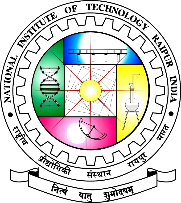 [8th Semester, Fourth Year][Pre-requisites: Basic Electrical Engineering Code (EL10I022EL)]Course ObjectivesTo know the importance and benefits of automation and to understand how to automate an industrial process using PLCTo program PLC using the Ladder diagrams.Be aware of applications of timers, counters and effective use of program flow control instructions to manage PLC operationsAppreciate the need for SCADA in Process Control InstrumentationCourse ContentUNIT 1 PLC and I/O ProcessingProgrammable Logic Controller basics, overview of PLC systems – Architecture of PLC, Principle of Operation, input/output Units – power supplies and isolators, current sinking and current sourcing, types of PLC memory, fundamental PLC wiring diagram, relays, switches, transducers, sensors –seal-in circuits. Input/output units Signal conditioning. Remote connections Networks Processing inputs I/O addressesUnit 2 Programming of PLCFundamentals of logic, PLC programming languages. Ladder diagrams, Ladder Diagram Instruction, Logic functions, Latching, Multiple outputs. Timer and counter- types along with timing diagrams, shift registers, sequencer function, latch instruction; Arithmetic and logical instruction with various examples. ON/OFF switching devices, I/O analog devices, Analog PLC operation, PID control of continuous processes, simple closed loop systems, closed loop system using Proportional, Integral & Derivative (PID), PLC interface, and Industrial process exampleUnit 3 PLC interface to various circuitsEncoders, transducer and advanced sensors. Measurement of temperature, flow, pressure, force, displacement, speed, level. Developing a ladder logic for Sequencing of motors, Tank level control, ON-OFF temperature control, elevator, bottle filling plant, car parking etc. Motors Controls: AC Motor starter, AC motor overload protection, DC motor controller, Variable speed (Variable Frequency) AC motor Drive.Unit 4 SCADA SystemIntroduction, Communication requirements, Desirable Properties of SCADA system, features, advantages, disadvantages and applications of SCADA. SCADA Architectures (First generation - Monolithic, second generation- Distributed, Third generation – Networked Architecture), SCADA systems in operation and control of interconnected power system, Power System Automation (Automatic substation control and power distribution). Open systems interconnection (OSI) Model, Process Field bus (Profibus). Interfacing of SCADA with PLC.Course Materials Required Text: TextbooksGaryDunning,“IntroductiontoProgrammableLogicControllers”,Thomson,2ndEdition.John R. Hackworth, Frederick D., Hackworth Jr., “Programmable Logic Controllers Programming Methods and Applications”, PHI Publishers.John W. Webb, Ronald A. Reis, “Programmable Logic Controllers: Principles and Application”, PHI Learning, New Delhi, 5th Edition.StuartABoyer,“SCADAsupervisorycontrolanddataacquisition”,ISA,4thRevisededitionL.A.Bryan,E.A.Bryan,“ProgrammableControllersTheoryandImplementation”IndustrialText Company Publication, Second Edition.6.Optional Materials: Reference BooksStuart A. Boyer: “SCADA- Supervisory Control and Data Acquisition”, Instrument Society of America Publications, USA, The Instrumentation system and Automation Society, 4th Edition, 2010.Gordon   Clarke,   Deon   Reynders”   Practical   Modern   SCADA   Protocols:   DNP3,   60870.5   andRelatedSystems”, Newnes An imprint of Elsevier Publications, 1st Edition, 2004Batten G. L., “Programmable Controllers”, McGraw Hill Inc., Second EditionGordanClark,DeemReynders,“PracticalModernSCADAProtocols”,ELSEVIERCourse OutcomesAppraise the concept of PLC and SCADA and their role in our society.Understand the operating concept, components and application of PLC and SCADA.Interpret the concept, application and analyze the performance of Automatic substation control and power distribution.Acquire the knowledge of construction, application and performance of hybrid energy system.Infer the concept and utility of Open systems interconnection (OSI) Model, Process Field bus (Profibus).Mapping of COs and POsMechatronics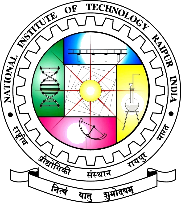 [8th Semester, Fourth Year]Course DescriptionOffered by Department		Credits			Status			CodeElectrical Engineering		3-0-0, (3)		Open Elective	       EL108306EL[Pre-requisites: Basic Electrical Engineering (EL101022EL), Physics II(PH101006PH)]Course ObjectivesTo integrate concepts of electrical, mechanical and computer engineering in the design of mechatronics   systems. To be able to design, build, interface and control a mechatronic system for a set of specifications.Course ContentUnit 1 Mechatronic systemMathematical modeling of electrical, mechanical, electromechanical systems, pneumatic and thermal systems; Passive and active elements, lumped and distributed systems, Electromechanical energy conversion.Unit 2 Sensors and actuatorsMeasurement devices; operation of sensor, transmitter and transducer; Classification and calibration of sensors; Displacement, position and motion sensors, Actuators; Electrical actuating devices, Industrial automation and PLC.Unit 3 Signal conditioning and data acquisition systemAnalog signal conditioning; Digital signal conditioning, Analog and Digital Data Acquisition Systems, Voltage, Current, Frequency, Temperature, Displacement, Pressure measurement using Data Acquisition System (DAS), Design of signal conditioning circuits, Application of Data Acquisition System in Power plant, Data Logger.Unit 4 Embedded systems8086 Microprocessor architecture; Assembly language instruction and programming; 8051 Microcontroller; 8085 / 8086 / 8051 Interfacing, Digital signal processor and FPGA.Course MaterialsRequired Text: Text booksCurtis D. Johnson, "Process Control Instrumentation Technology",Pearson Education India, 8th edition, 2015.D. Patranabis, "Sensors and Transducers", Prentice Hall India Learning Private Limited, 2nd edition 2003.A.K. Ray &K.M.Bhurchandi, "Advanced Microprocessors and peripherals- Architectures, Programming and Interfacing", McGraw-Hill Education (India) ,2009.Course OutcomesAppreciate the significance of monitoring, signal conditioning and computer interfacing for improving the reliability and performance of mechanical systemsInfer the steps in PLC based industrial automationWrite common programs in microcontroller and by using ladder logicDesign the various components of a mechatronic system for a given set of specification Mapping of COs and POsNational Institute of Technology RaipurNational Institute of Technology RaipurNational Institute of Technology RaipurNational Institute of Technology RaipurNational Institute of Technology RaipurNational Institute of Technology RaipurNational Institute of Technology RaipurNational Institute of Technology RaipurNational Institute of Technology RaipurNational Institute of Technology RaipurNational Institute of Technology RaipurNational Institute of Technology RaipurNational Institute of Technology RaipurCourse of Study and Scheme of ExaminationCourse of Study and Scheme of ExaminationCourse of Study and Scheme of ExaminationCourse of Study and Scheme of ExaminationCourse of Study and Scheme of ExaminationCourse of Study and Scheme of ExaminationCourse of Study and Scheme of ExaminationB. Tech. 8th SemesterB. Tech. 8th SemesterB. Tech. 8th SemesterB. Tech. 8th SemesterBranch:ElectricalBranch:ElectricalPeriodsPeriodsPeriodsTAExamination SchemeExamination SchemeExamination SchemeExamination SchemeCreditsperperperTAExamination SchemeExamination SchemeExamination SchemeExamination SchemeCreditsS.SubjectSubjectWeekWeekWeekTAExamination SchemeExamination SchemeExamination SchemeExamination SchemeTotalCreditsNo.CodeNameLTPTAMSE/MTRMSE/MTRESE/ESVEESE/ESVEMarksCreditsLTPTATheoryPrac.TheoryPrac.Credits1Open Elective (0XX4)Open Elective (0XX4)30020305010032Open Elective (0XX5)Open Elective (0XX5)30020305010033Project-IIProject-II00820305010044Major Internship*Major Internship*4(3^+1^^)Subject CodeOpen Elective (0XX4)EL108301ELIndustrial DrivesEL108302ELIllumination EngineeringEL108303ELEnergy Audit, Conservation and ManagementSubject CodeOpen Elective (0XX5)EL108304ELMedical Signal & Image ProcessingEL108305ELPLC and SCADAEL108306ELMechatronicsPO1PO2PO3PO4PO5PO6PO7PO8PO9PO10PO11PO12CO13333223CO23333323CO33333323CO4333332113CO5333323123Course DescriptionOffered by DepartmentCreditsStatusCodeElectrical Engineering3-0-0, (3)Open Elective (OE)EL108302ELPO1PO2PO3PO4PO5PO6PO7PO8PO9PO10PO11PO12CO1331323221333CO2231222311233CO3323323333333CO4231113113223CO5332333333313Course DescriptionOffered by DepartmentCreditsStatusCodeElectrical Engineering3-0-0, (3)Open ElectiveEL108303ELPO1PO2PO3PO4PO5PO6PO7PO8PO9PO10PO11PO12CO1333333311212CO2333333311212CO3333333311212CO4333333311212CO5333333311212Course Description Offered by DepartmentCreditsStatusElectrical Engineering3-0-0, (3)Open ElectivePO1PO2PO3PO4PO5PO6PO7PO8PO9PO10PO11PO12CO12231121123CO23332121133CO33332121133CO43332121133Course DescriptionOffered by DepartmentCreditsStatusCodeElectrical3-0-0, (3)Open ElectiveEL108305ELPO1PO2PO3PO4PO5PO6PO7PO8PO9PO10PO11PO12CO133233333CO23333233233CO33333233233CO43333233233CO52221333333  POsCOs12345678910111213332322222322332322223323323223433323222223